Model 1Gutter FILTER SYSTEM and independent tank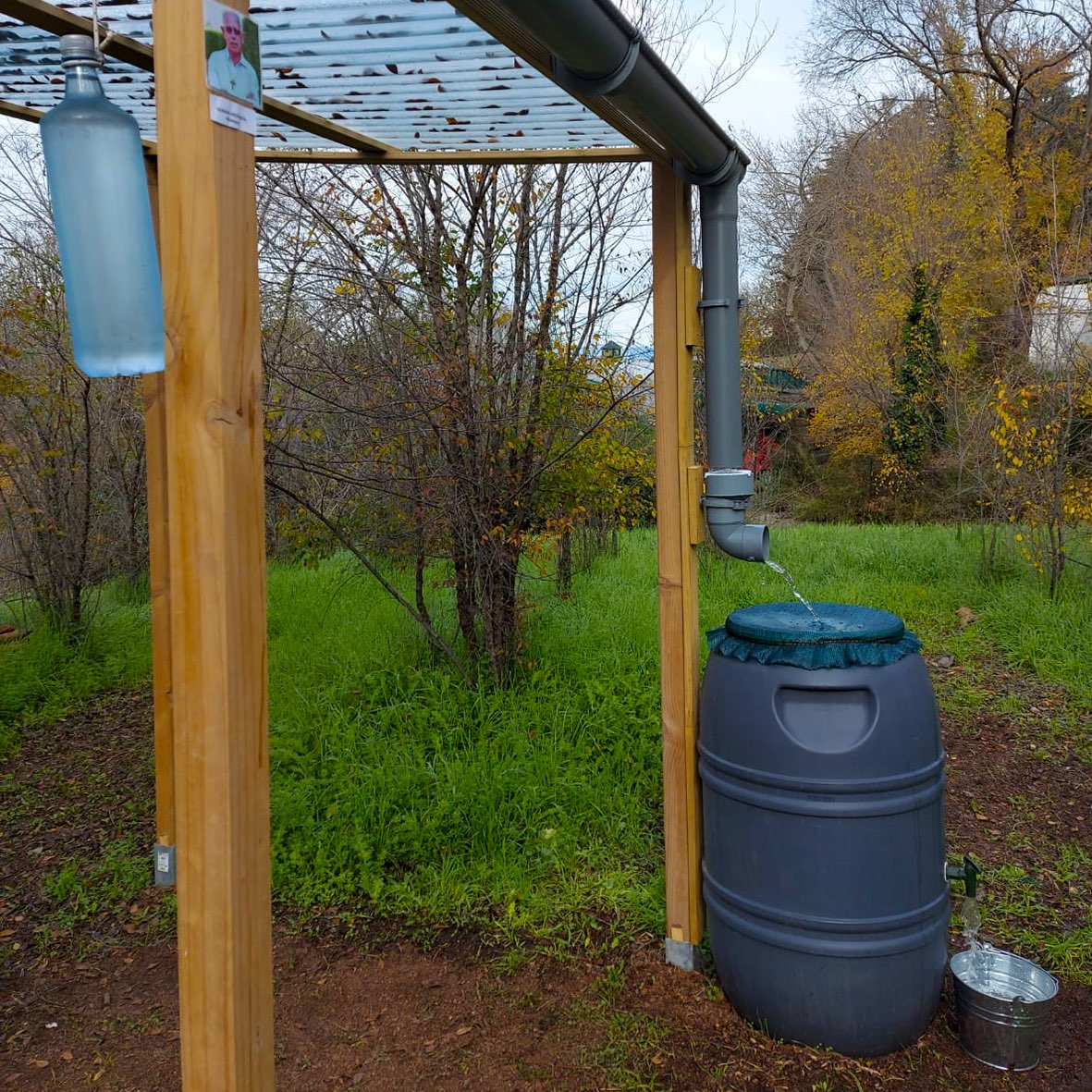 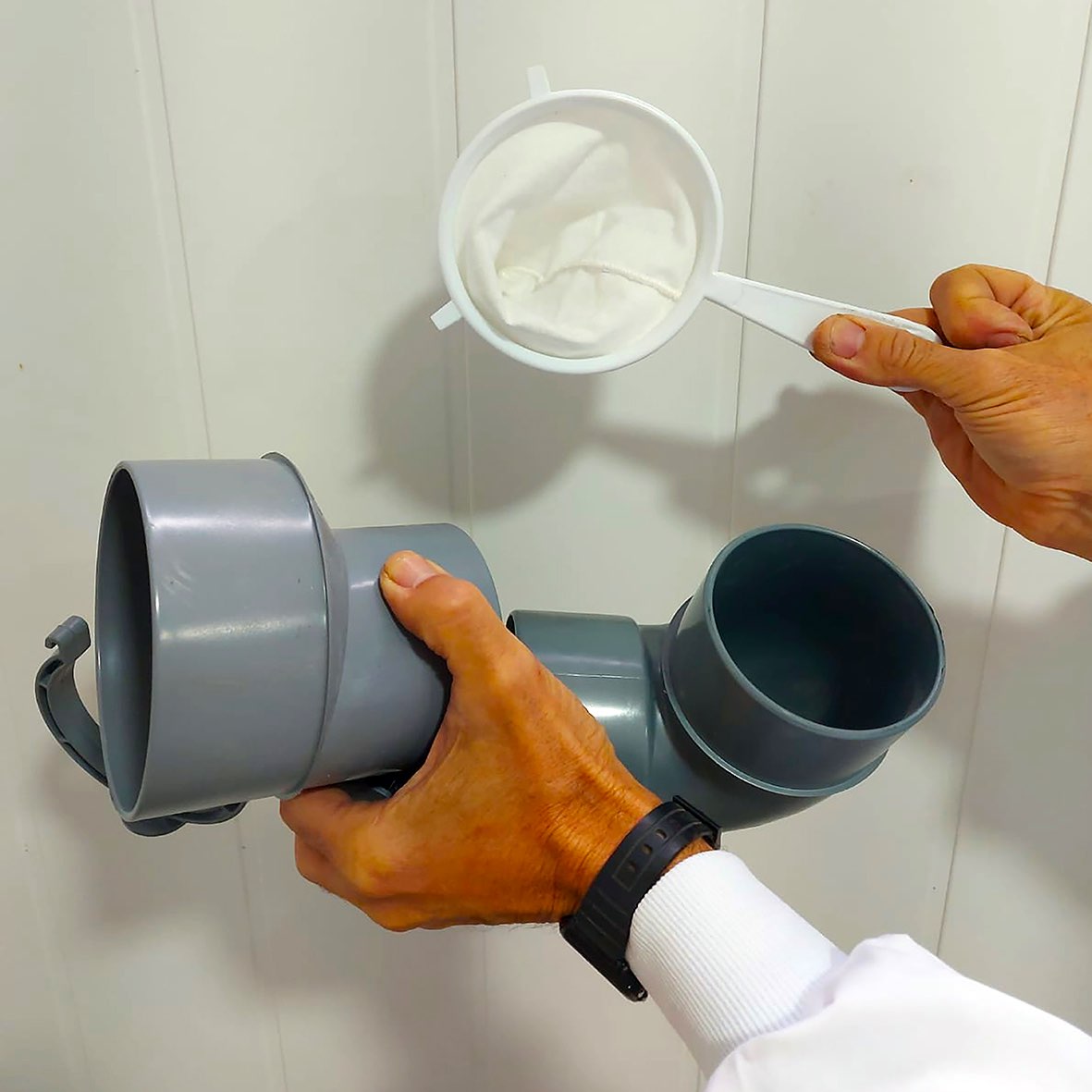 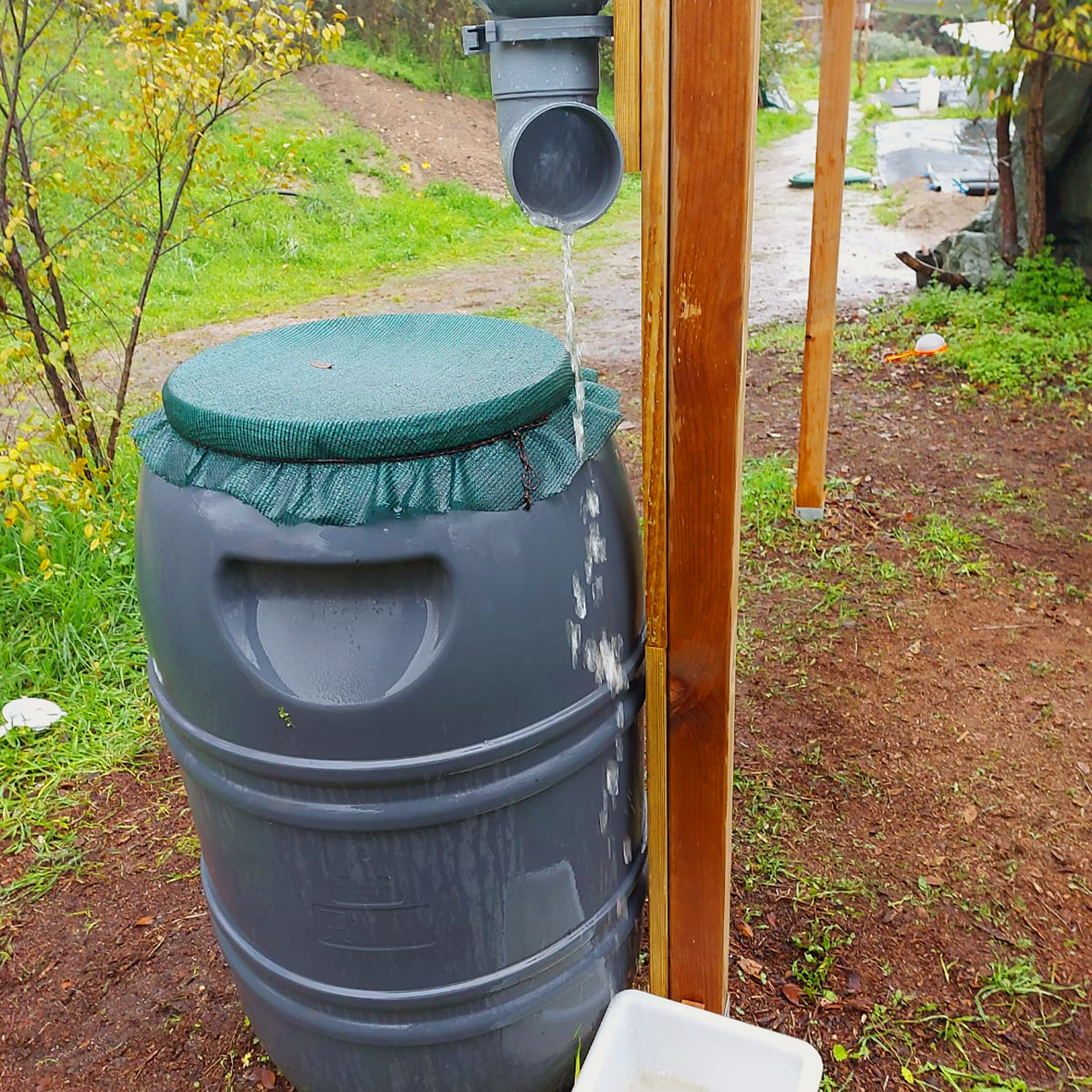 POTABILITY, CONSUMPTION AND CONSERVATION OF RAINWATERWater is LIFE and it is "ALIVE". It requires CARE from the beginning.Before drinking the water collected directly from the RAIN, you must PURIFY it by means of:FILTERSBOILING ITCHLORINATING IT, if neededThe SODIS method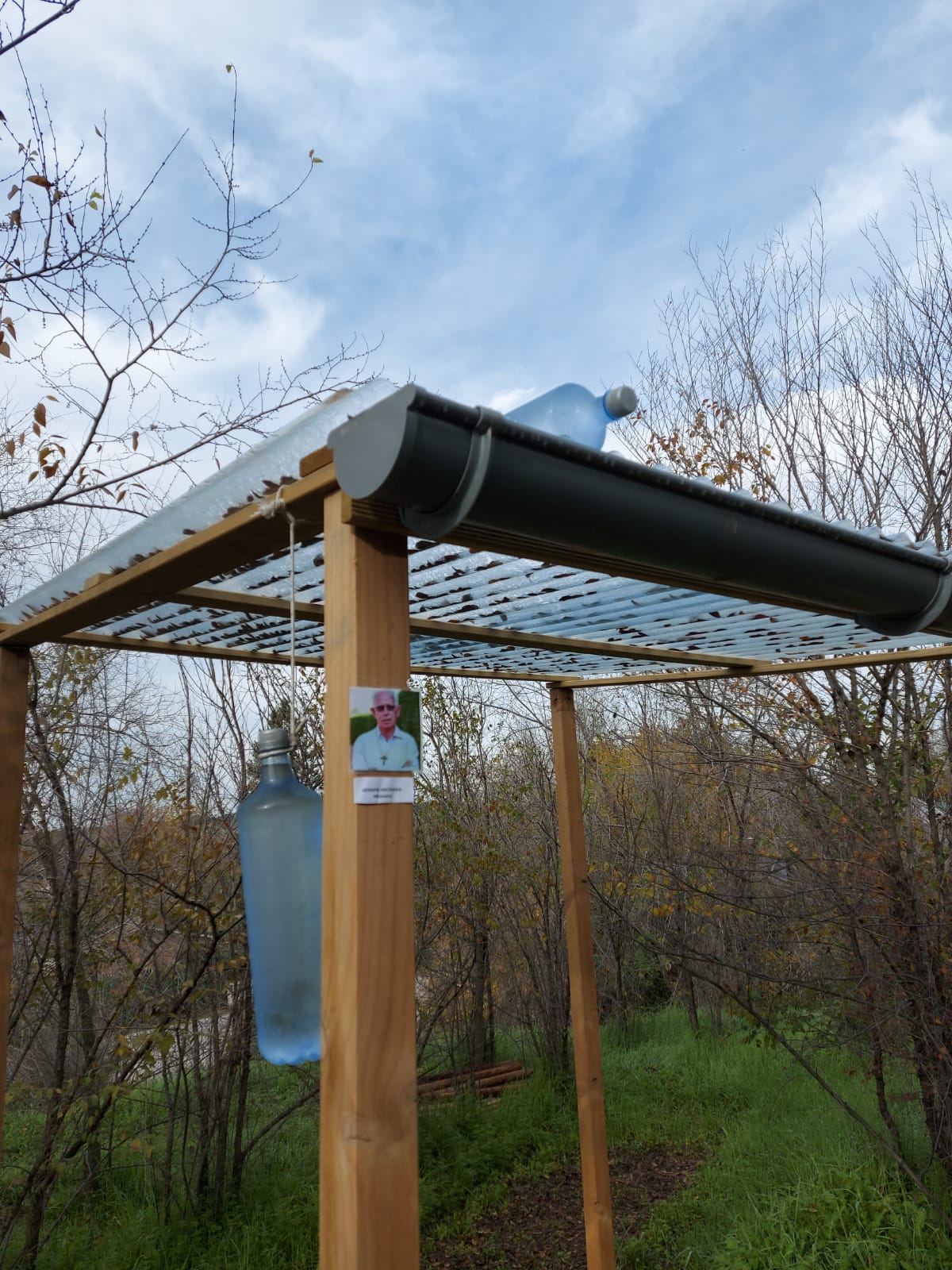 The SODIS method of natural rainwater purification is simple.It consists in putting TRANSPARENT PLASTIC BOTTLES in the SUN for:8 hours if it is sunny or 2 days if it is cloudy.In addition, we must be careful not to CONTAMINATE the water OURSELVES by:- Guaranteeing the maximum personal hygiene by means of prior HAND WASHING.- Using CLEAN pots. If possible, THE SAME.- NOT MIXING water, even if it is clean, WITH CONTAMINATED FOOD.OTHER IMPORTANT INFORMATION:The POND will always be built with LOCAL WORKFORCE and its installation will be preferably done by the interested parties themselves.It is necessary to INSTALL and BUY there:ASSEMBLE any type of GUTTER that collects water from the roof and its DOWNSPOUT to the tank.- The tank with a TAP. A porous MESH and ANOTHER fabric to tie it covering the tank. T h e  m o d e l  INCLUDES:The FILTER SET to put between the roof spout and the tank. It consists of:- A wide PART.1 An ELBOW. 2 Some CLAMPS (one is a spare). 1 DRAINER (p h o t o)